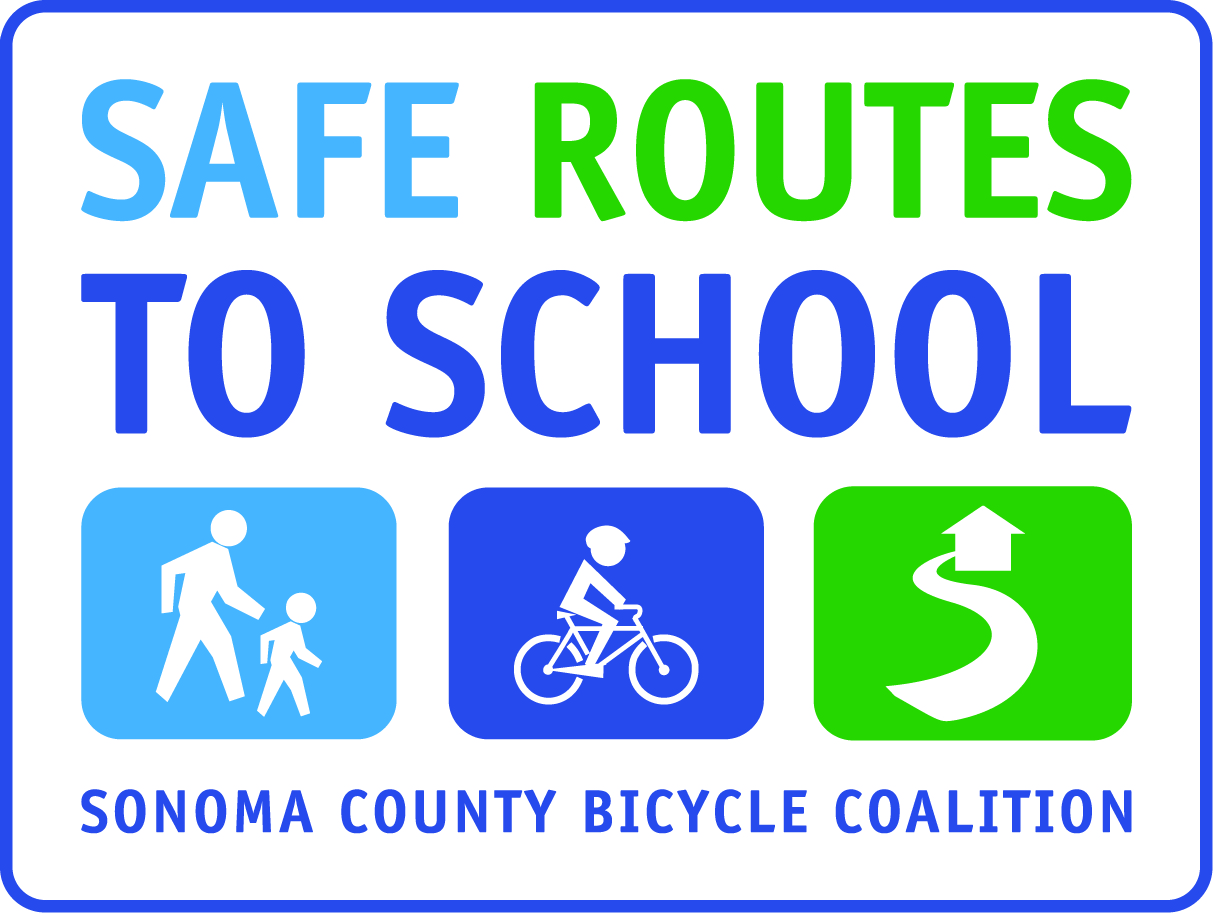 (School Name)Miércoles de Caminar y Andar en BicicletaNos ENCANTARÍA apoyar a más familias caminando o montando en bicicleta juntos a la escuela—fortalece a nuestra comunidad, motiva a nuestros estudiantes a ser activos y estar listos para aprender y es bueno para el ambiente.Estamos buscando a mamás, papás, abuelas y abuelos para ayudarnos a empezar Autobuses Escolares Andantes o “Walking School Buses” los miércoles por las mañanas (walking school buses es un grupo de niños caminando en grupo a la escuela con uno o más adultos). Usted no necesita vivir cerca de nuestra escuela para participar.  Hemos establecido los siguientes puntos de reunión: (add locations).  Necesitamos adultos que estén dispuestos a caminar desde estos lugares hacia la escuela, uniéndose con estudiantes en el camino. Si está interesado(a), por favor devuelva la porción de abajo de este formulario y nos pondremos en contacto con usted.¡Trabajemos juntos para promover una manera segura y saludable para llegar a la escuela! Si tiene preguntas, puede llamar a (Principal or team leader) al (phone number) o (email).  ******************************************************************************************************  Estoy dispuesto(a) a caminar con los estudiantes los miércoles de caminar/andar en bicicleta.    	(Mientras más presencia de adultos tengamos en las calles, más segura estará nuestra comunidad)________________________________  	________________________________	________________________________Nombre del padre	Número de teléfono	Correo electrónico____________________________________________________________________________________________________________DomicilioPunto de reunión de su preferencia (marque a los que pueda asistir):_____  add location and time_____  add location and time_____  add location and time_____ Otro _________________________________________________________________________¡Al regresar este formulario, usted NO se está comprometiendo a caminar todos los miércoles, usted está simplemente indicando que esto es algo que usted está dispuesto(a) a hacer – esperamos tener suficientes padres interesados para establecer un modo seguro y divertido para que los niños y los padres caminen juntos a la escuela todos los miércoles desde estos lugares!